Тема: Правила складання колажу для дизайн-проектуКолаж інтер'єру (moodboard) - це спосіб подання дизайн-проекту замовнику. Часто доповнює інші способи презентації - ескіз і 3D-візуалізацію, іноді повноцінно замінює їх.По суті, мудборд - це підібрані в єдину ілюстрацію елементи майбутнього інтер'єру.

Колаж розробляється дизайнером на основі технічного завдання. Спеціаліст на папері або в комп'ютерній програмі показує клієнту варіанти, як після ремонту буде виглядати окрема кімната, квартира або будинок. Отримана композиція передає стиль, палітру, допомагає визначитися з вибором оздоблювальних матеріалів, меблів та декору.Стадії розробки

1. Визначення концепції.

Потрібно пам'ятати, що головне завдання - максимально точно показати в колажі, як буде виглядати інтер'єр. Мудборд складається на основі технічного завдання. Чим докладніше дизайнер розпитав клієнта про його побажання, тим краще кінцевий результат і не доведеться кілька разів погоджувати дизайн-проект.

2. Збір матеріалу.

Багато дизайнерів при створенні ілюстрації ґрунтуються не на власних напрацюваннях, а на добірці клієнта. Фахівець може попросити замовника надіслати на електронну пошту або показати в журналах, які матеріали, меблі, світильники, аксесуари йому подобаються. Так, дизайнеру легше зловити потрібний напрямок і використовувати в проекті об'єкти, спочатку відібрані замовником або запропонувати гідну альтернативу, якщо обраний артикул не підходить за ціною, більше не випускається фабриками або не вписується в концепцію.

Якщо клієнт хоче перенести в новий інтер'єр щось з наявних меблів, то в колажах включається реальне фото цього об'єкта.

Оформлення презентації дизайн-проекту

Всі картинки варто систематизувати: розкласти по папках, якщо ілюстрація розробляється в електронному вигляді або у конверти або файлів, якщо на папері.

Важливий момент - кожен елемент, включений в колаж, повинен бути доступний для покупки. В іншому випадку клієнт отримає гарну картинку, яку не можна реалізувати. Будь-яка вимушена заміна зіпсує настрій замовнику і вплине на кінцевий результат.

Такий підхід допоможе відразу скласти кошторис і дати уявлення, скільки коштують матеріали і предметів обстановка.3. Узгодження концепції.

Ідеально, якщо дизайнер може додатково зустрітися з клієнтом і узгодити концепцію. Він презентує кілька початкових варіантів, які дають загальне уявлення про стиль і колір інтер'єру всього будинку або квартири. По суті, це начерк, для якого обрані основні предмети меблів і зразки обробки.

На цьому етапі збирається додаткова інформація про побажання, виявляються заперечення. Узгоджені варіанти беруться в подальшу роботу.

4. Деталізація кімнат.

На основі обраного напрямку детально розробляються колажі приміщень. Головні об'єкти доповнюються акцентами і аксесуарами.

Відмінний прийом - робити написи, що пояснюють. Вони допоможуть в подальшому визначити точне місце розташування об'єкта. Непогано за допомогою виносок відсилати глядача на лист з кошторисом, де навпроти відповідної позиції написана ціна, виробник, постачальник та інша, необхідна для реалізації дизайн-проекту, інформація.

Способи виготовлення колажу

Вручну

Мудборд в простому вигляді робиться з журнальних вирізок або роздрукованих на принтері фото вподобаних об'єктів. Цей спосіб можуть використовувати навіть ті, хто не знайомий з комп'ютерними програмами або не вміє малювати від руки.

Картинки приклеюються на білу основу. Але спочатку необхідно точно визначити набір предметів, розглянути різні варіанти. І тільки після точного вибору, наносити клей.

Мінуси ручного способу: якщо фото об'єкта вже наклеєно, його складно замінити. Непросто дотримуватися пропорції за правилом складання мудборда.

У програмах

Плюс роботи в програмах - легше замінити будь-який об'єкт, точніше уявити пропорції.

Для складання колажу підійде будь-який графічний редактор. І якщо ви вважаєте за краще працювати в CorelDraw або Photoshop, можна використовувати і їх. Але крім цих популярних редакторів, багато хто користується і іншими програмами.

Деякі складають композиції в простому Paint. Але через обмеженість функцій час на роботу збільшується.Аналог Фотошопа - Paint.Net. Легкий варіант відомого редактора з усіма необхідними функціями для складання колажу.Morpholio BoardPro і Moodboard - програми, створені спеціально для розробки в мобільних пристроях. Обидві платні, з нескладним інтерфейсом. Цінуються професійними дизайнерами.Keynote - програма для iPad, iPhone. Отримала багато відгуків як потужна програма для складання колажів.Olioboard - онлайн-редактор з нескладним інтерфейсом. Підійде тим, хто володіє англійською хоча б на початковому рівні.Власники IPAD нерідко вибирають платний Procreate. Програма для професіоналів, вимагає навчання, але в Procreate можна створювати ілюстрації на найвищому рівні.Для мобільних пристроїв підійде NEYBERS. Це безкоштовна програма з додатковими функціями, за які потрібно доплатити. Рівень складності інтерфейсу визначається користувачами як середній.BAZART - додаток для IPAD і мобільних телефонів. За відгуками - це програма з легким інтерфейсом. Є безкоштовна і PRO версії.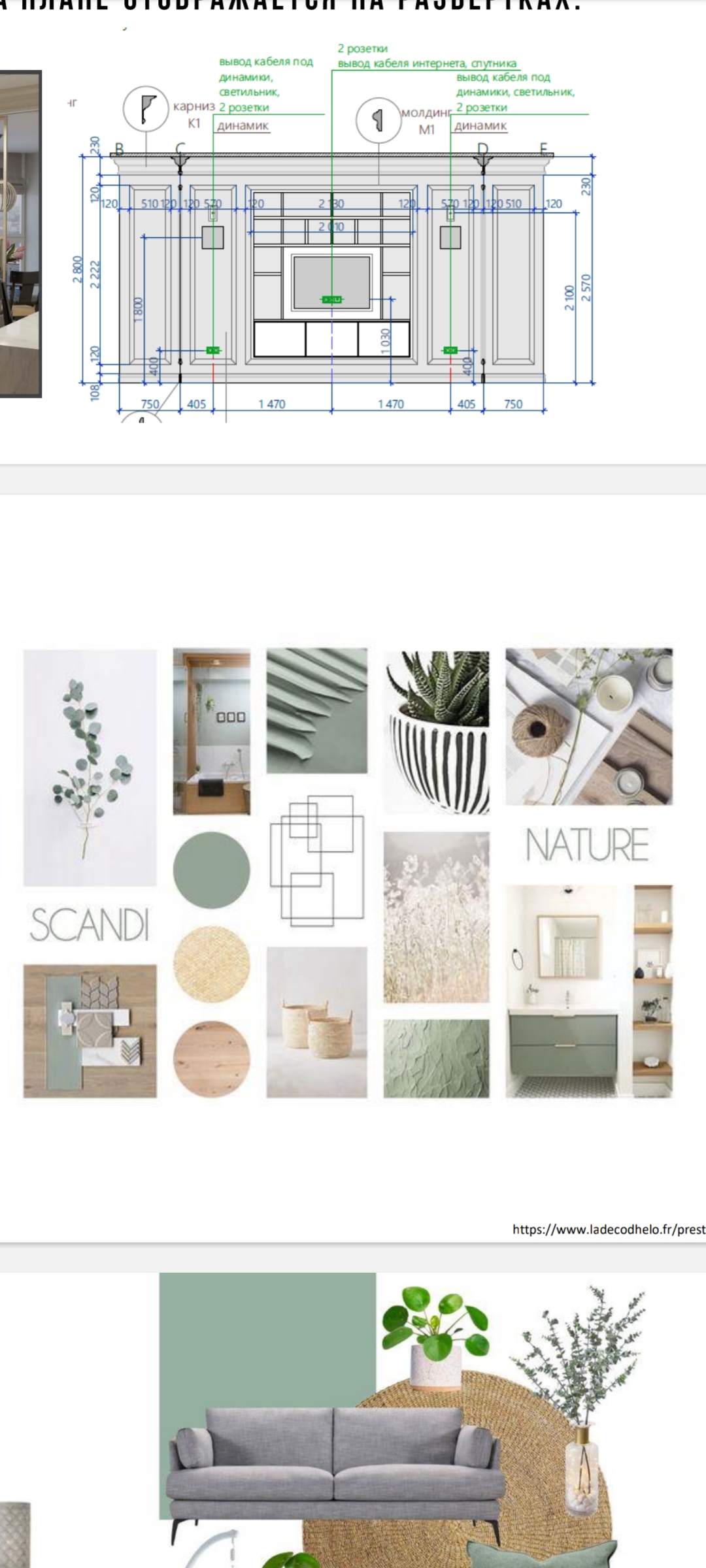 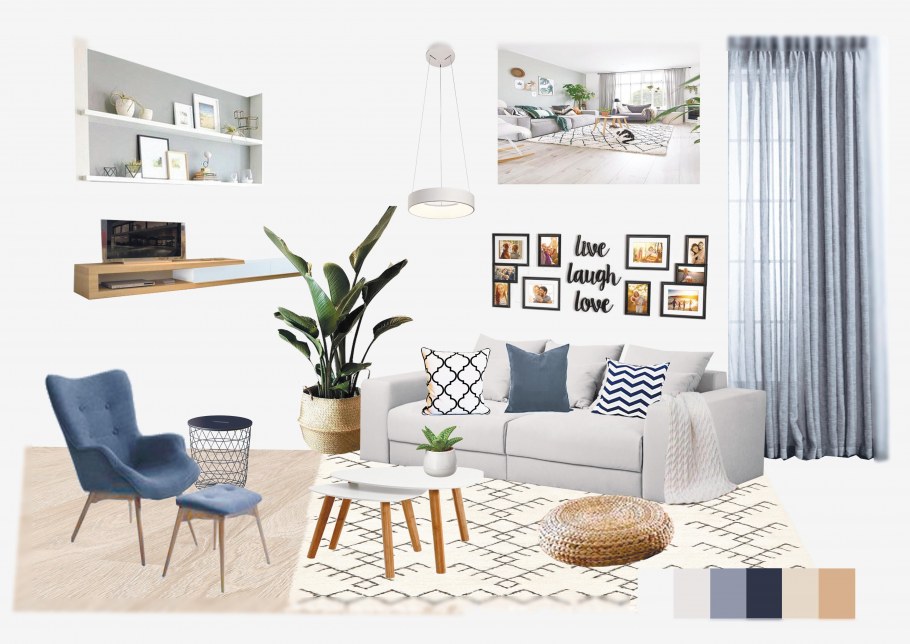 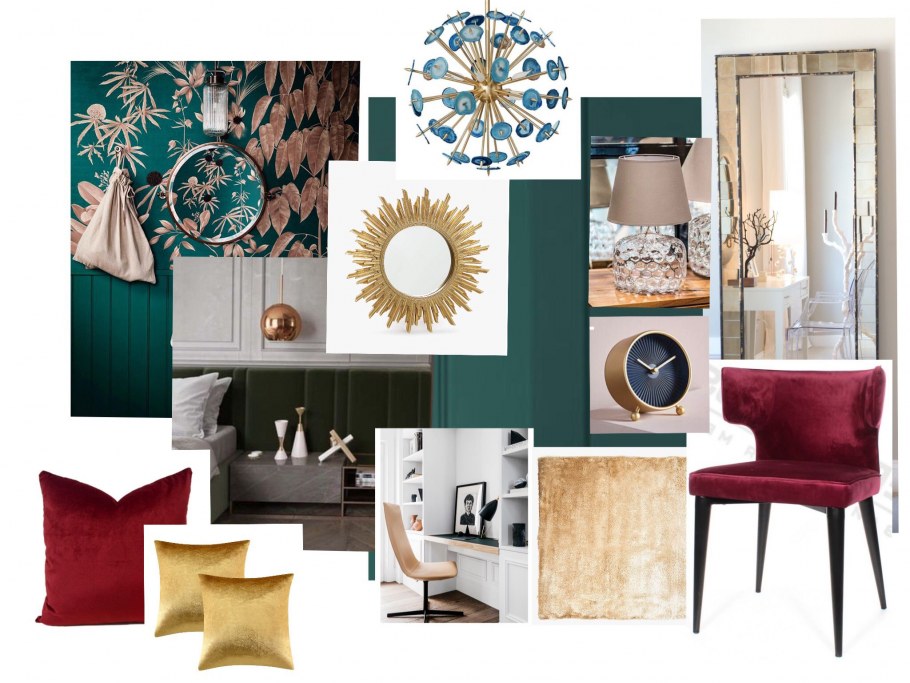 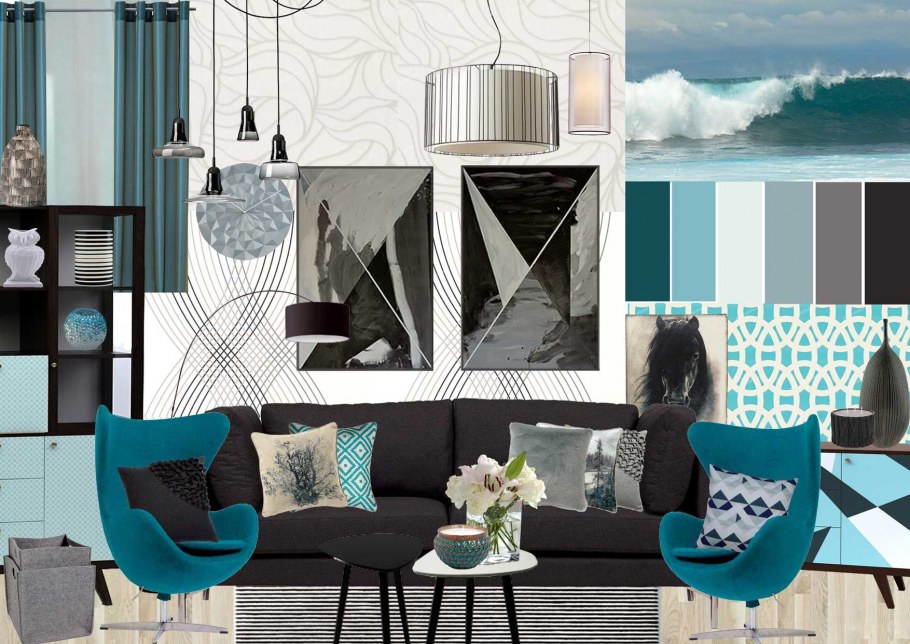 